23Al margen un sello que dice: Instituto de Transparencia e Información Pública de Jalisco.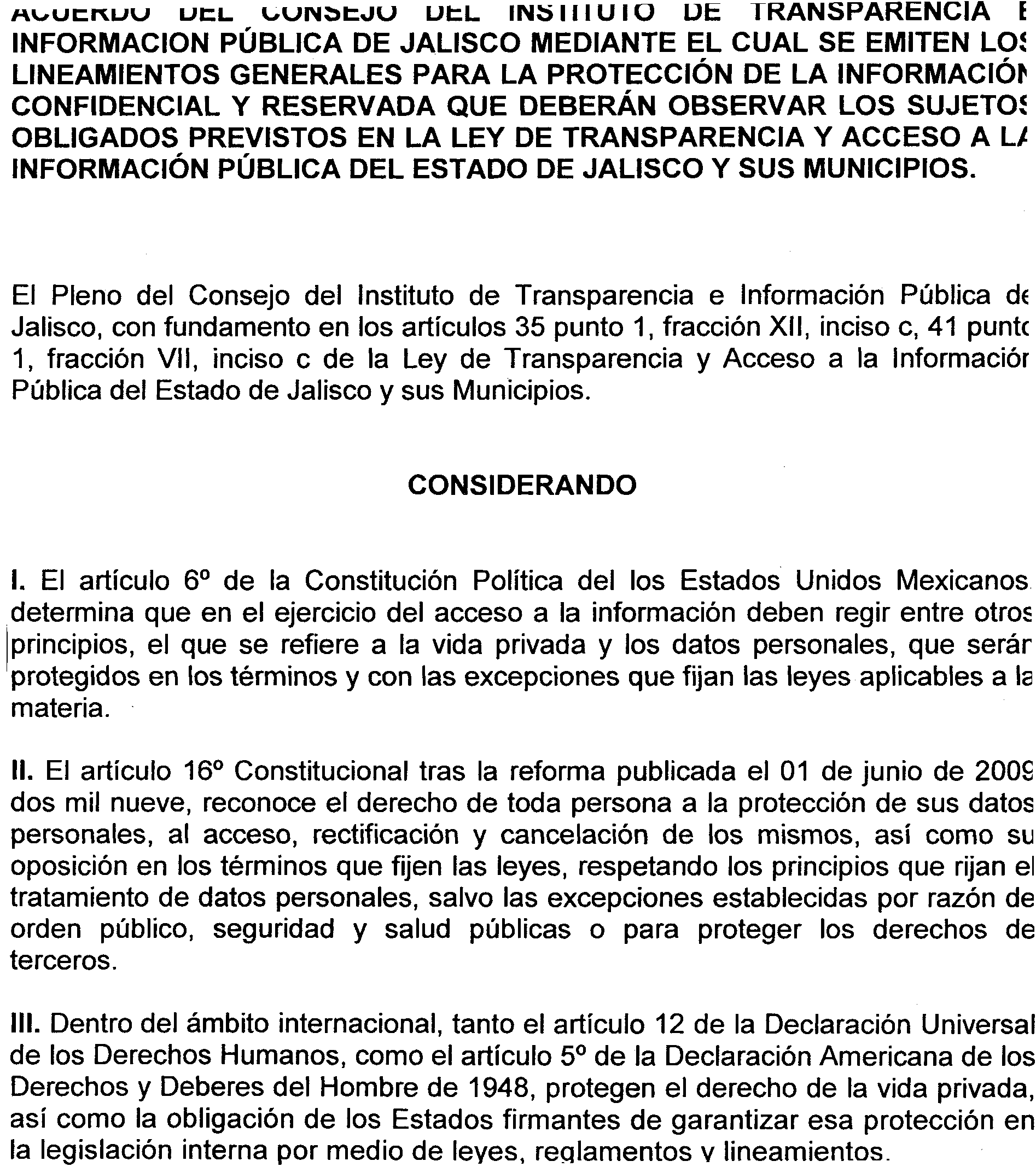 24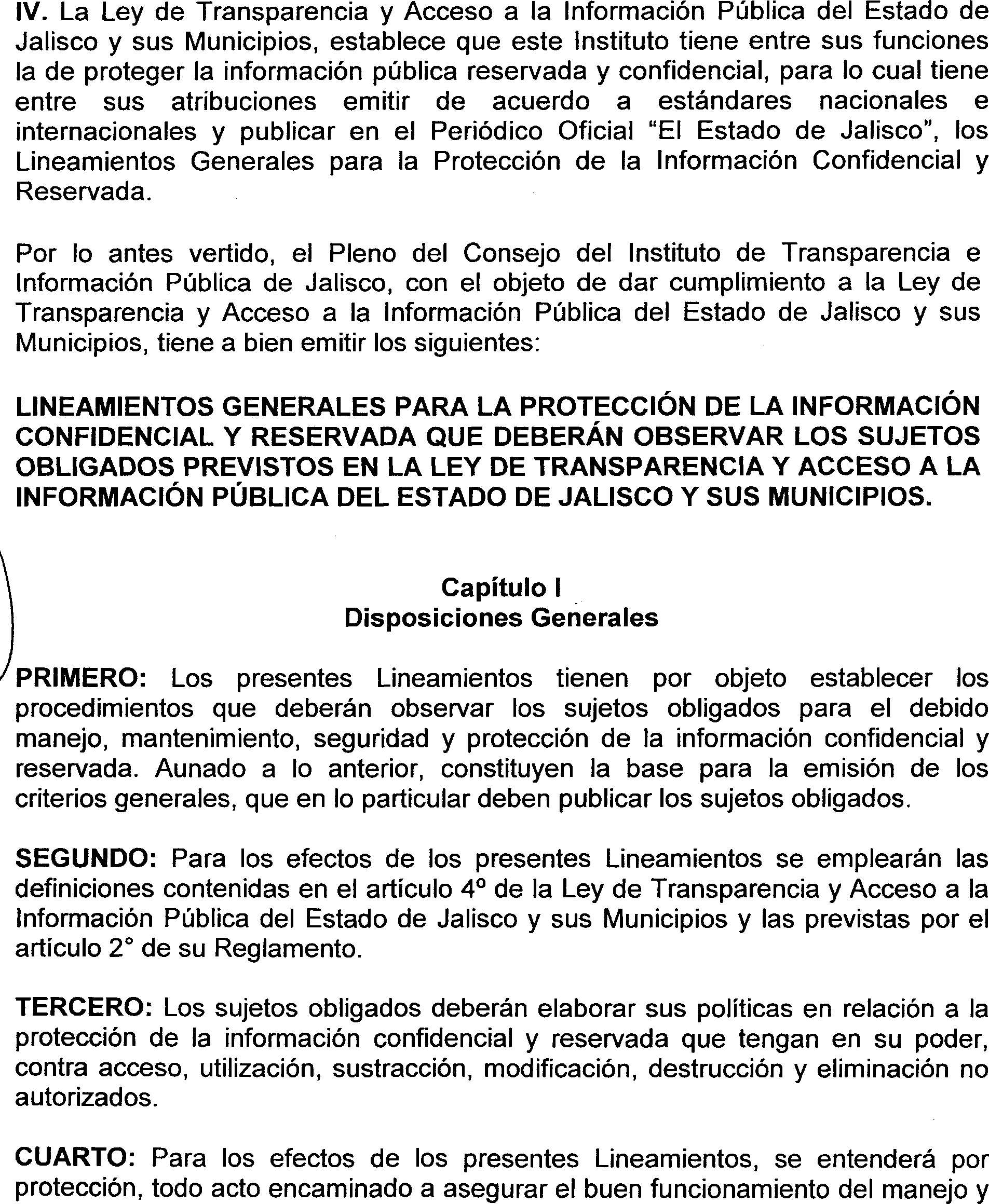 25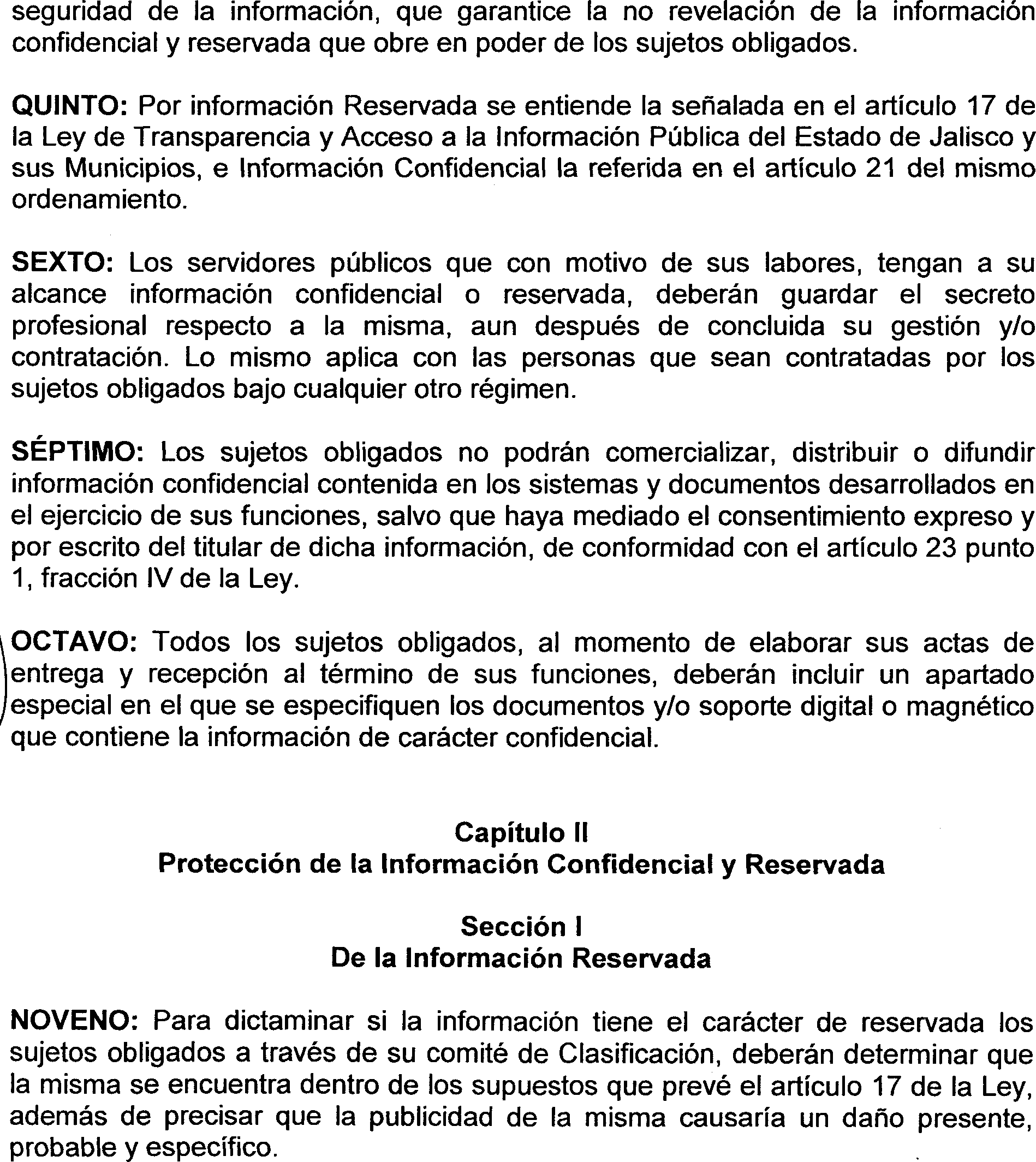 26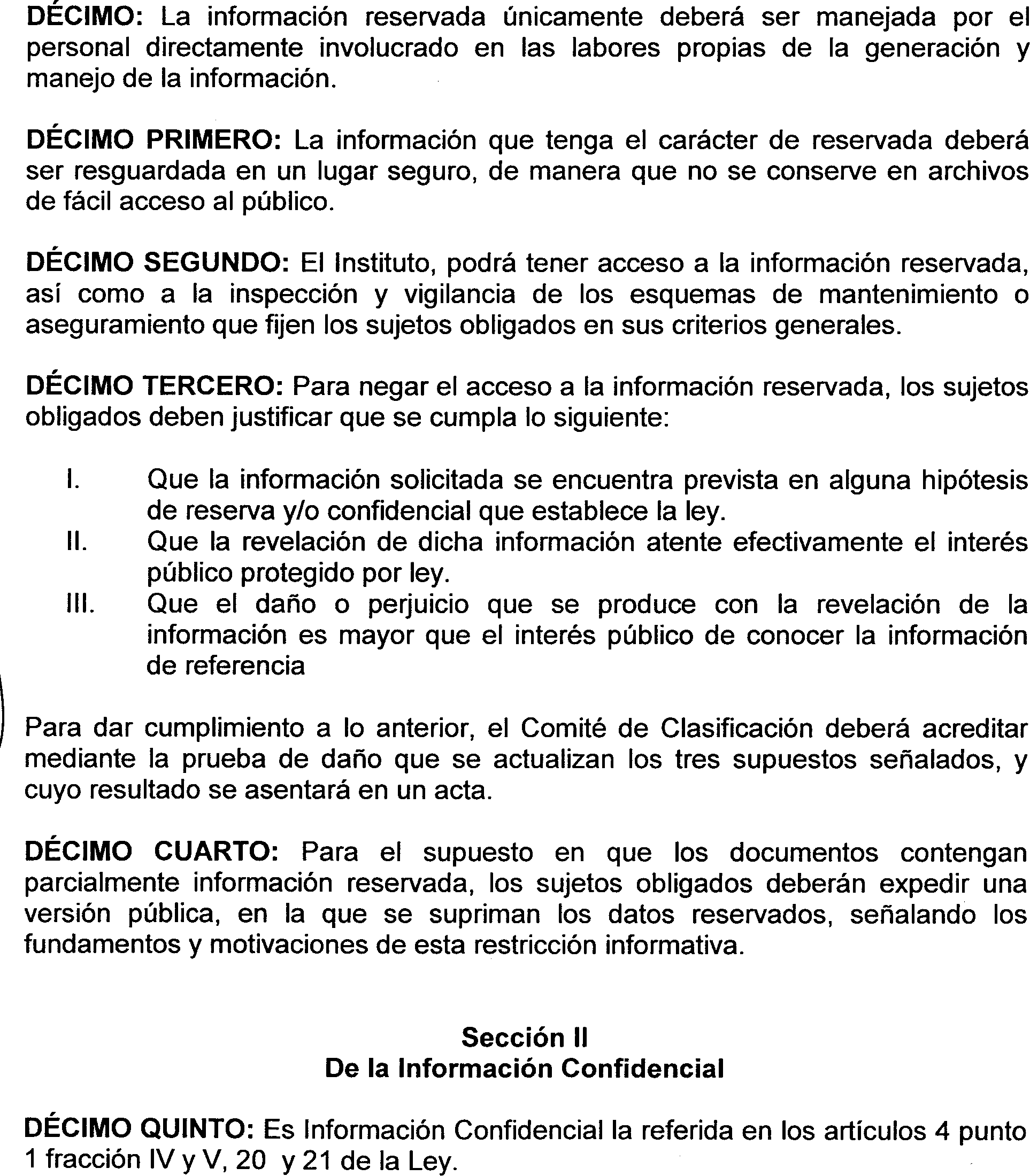 27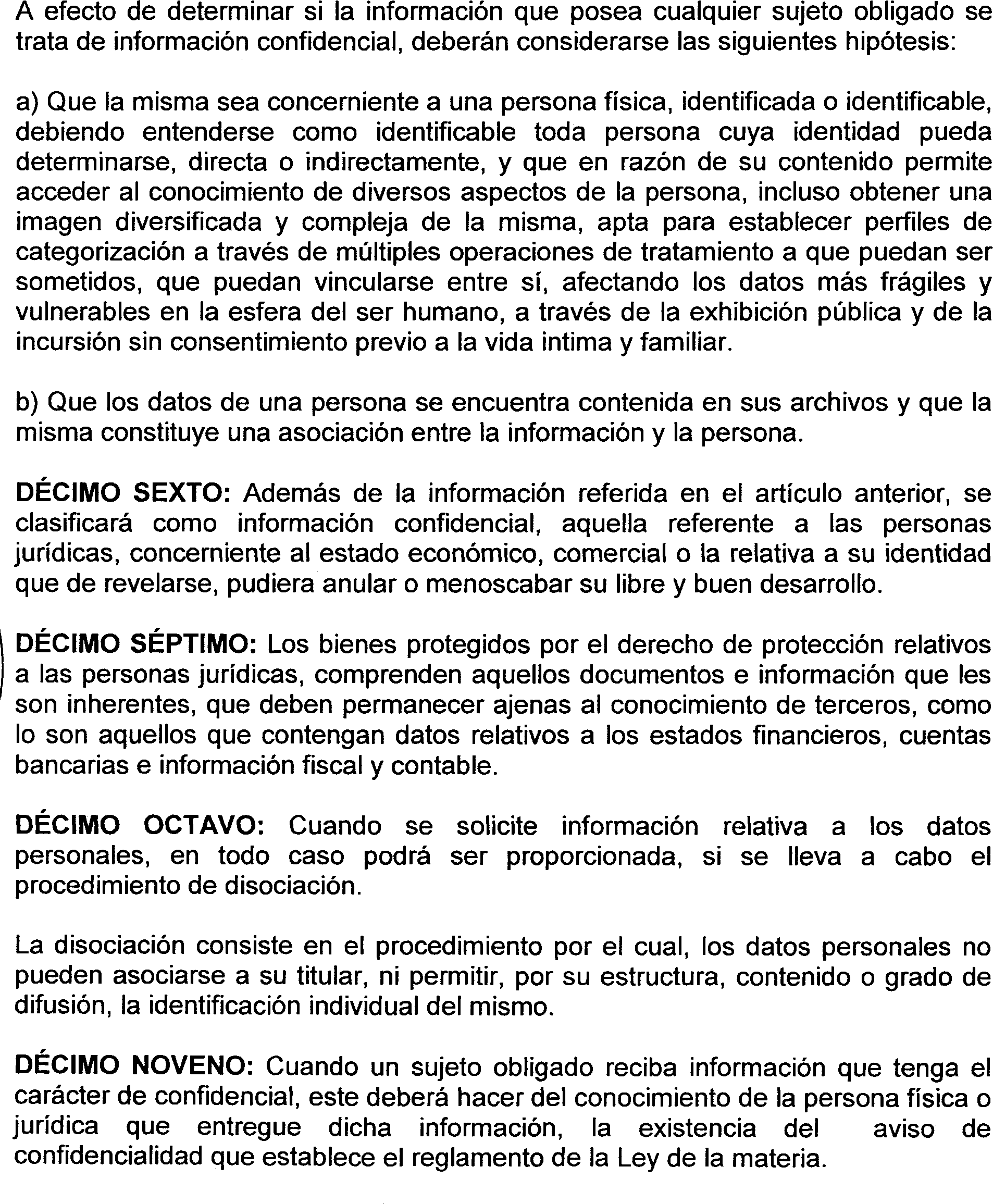 28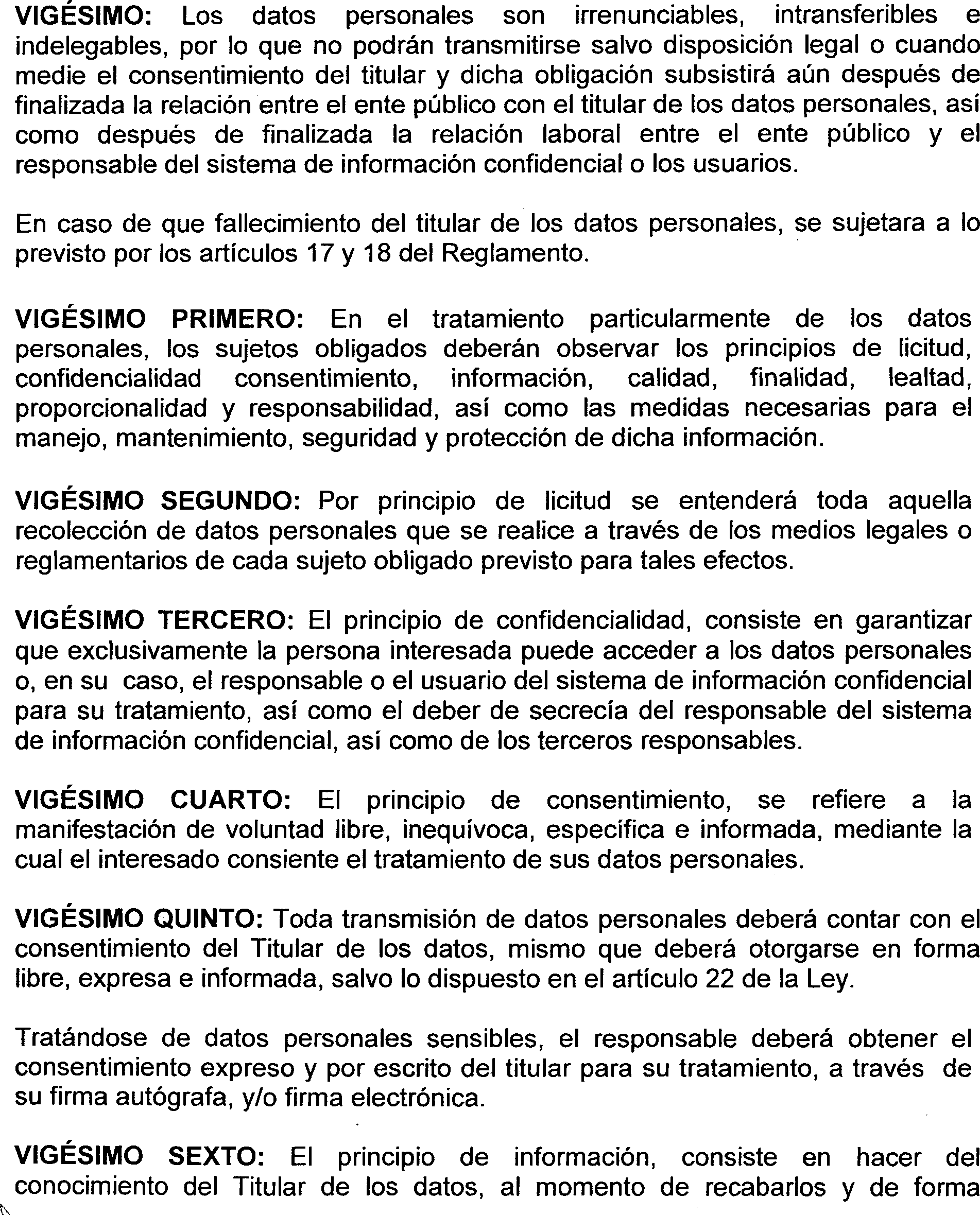 29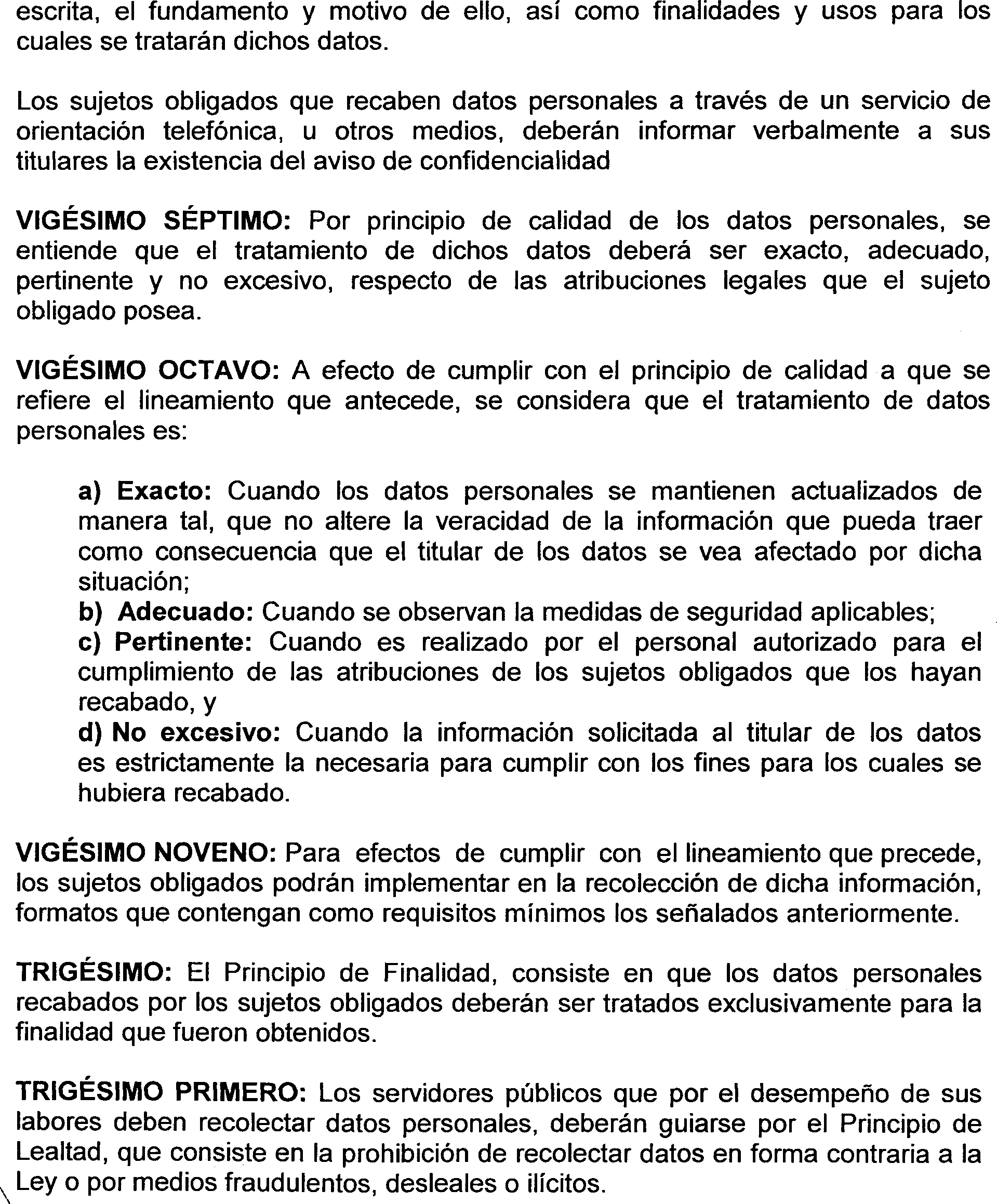 30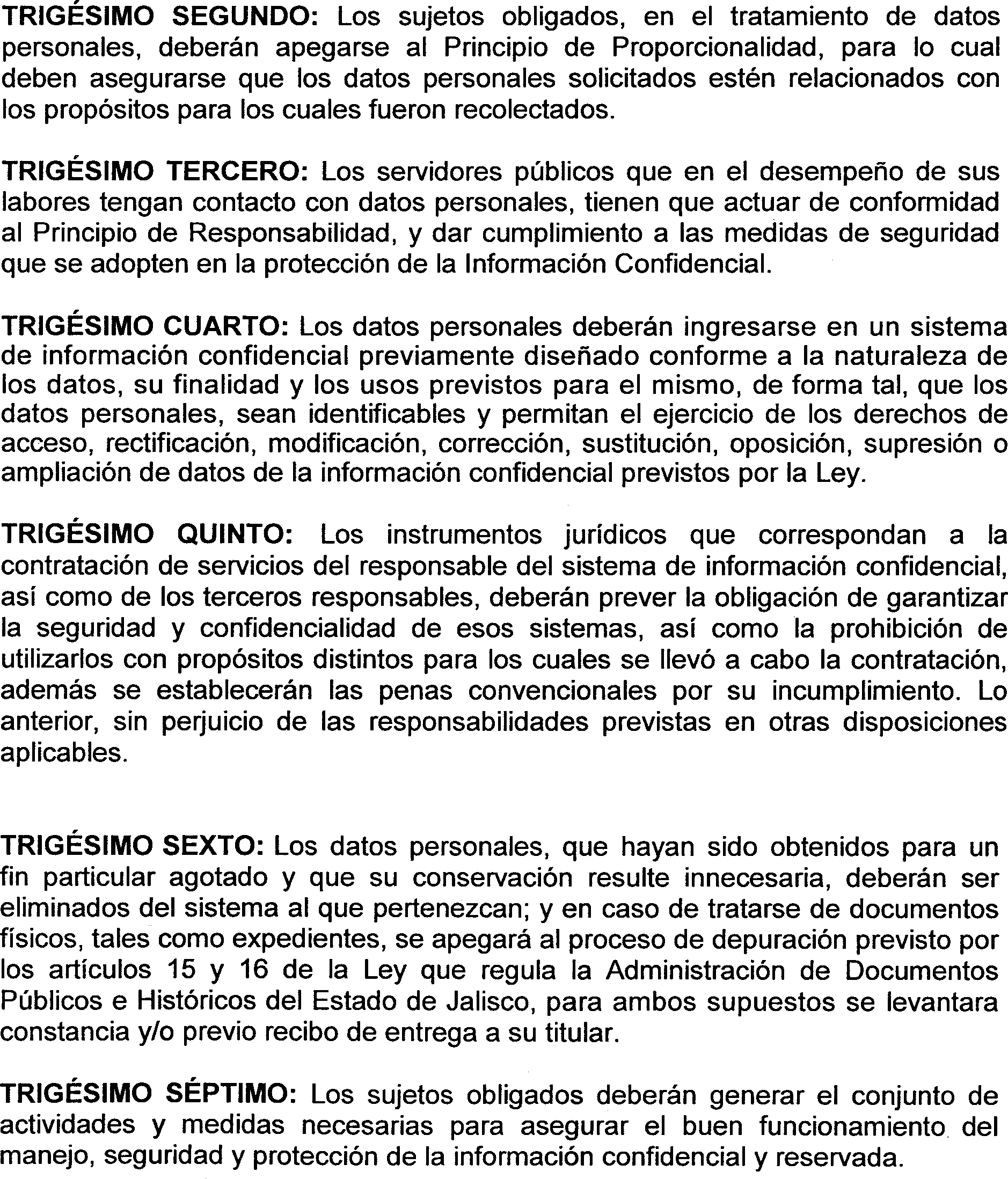 31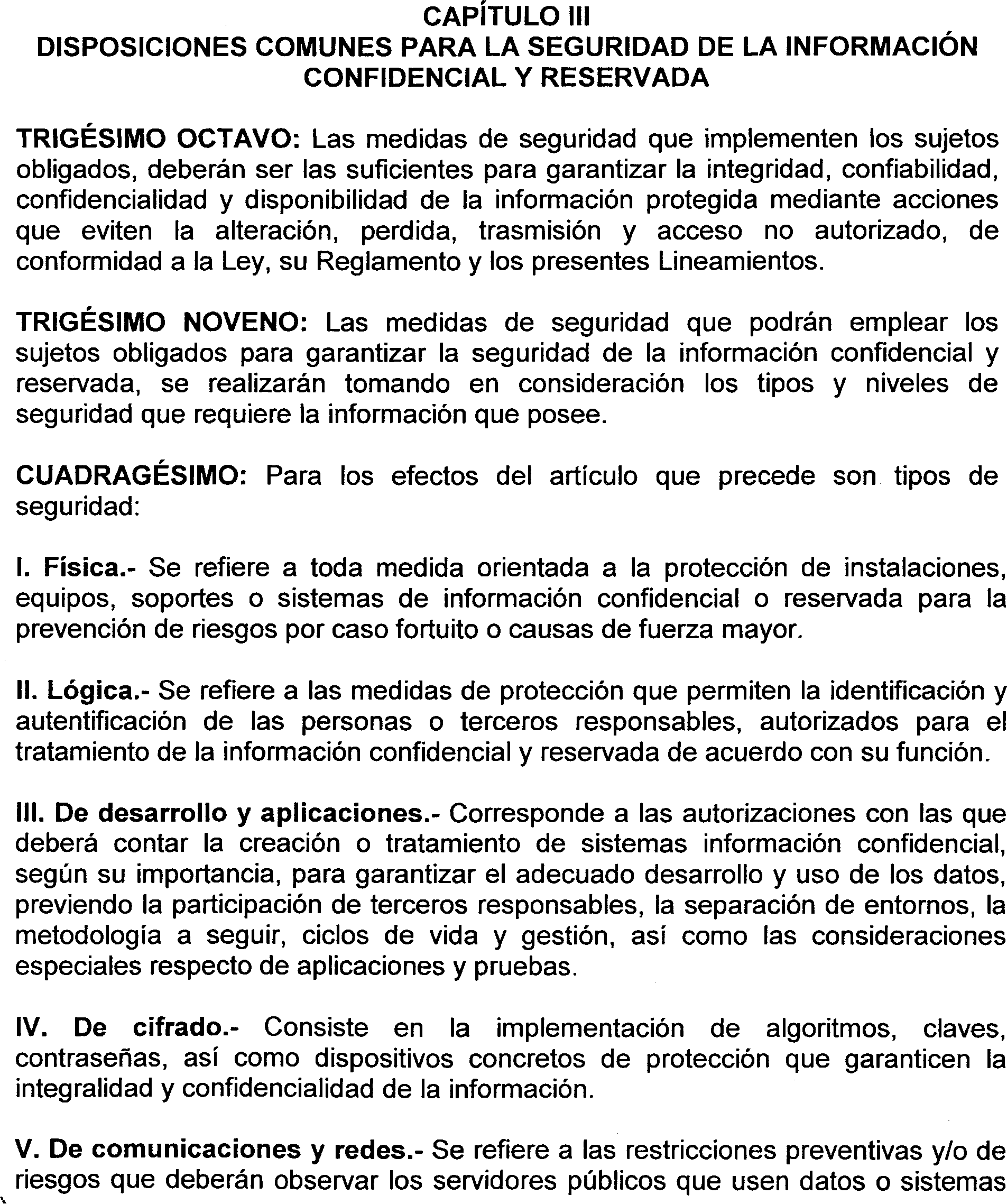 32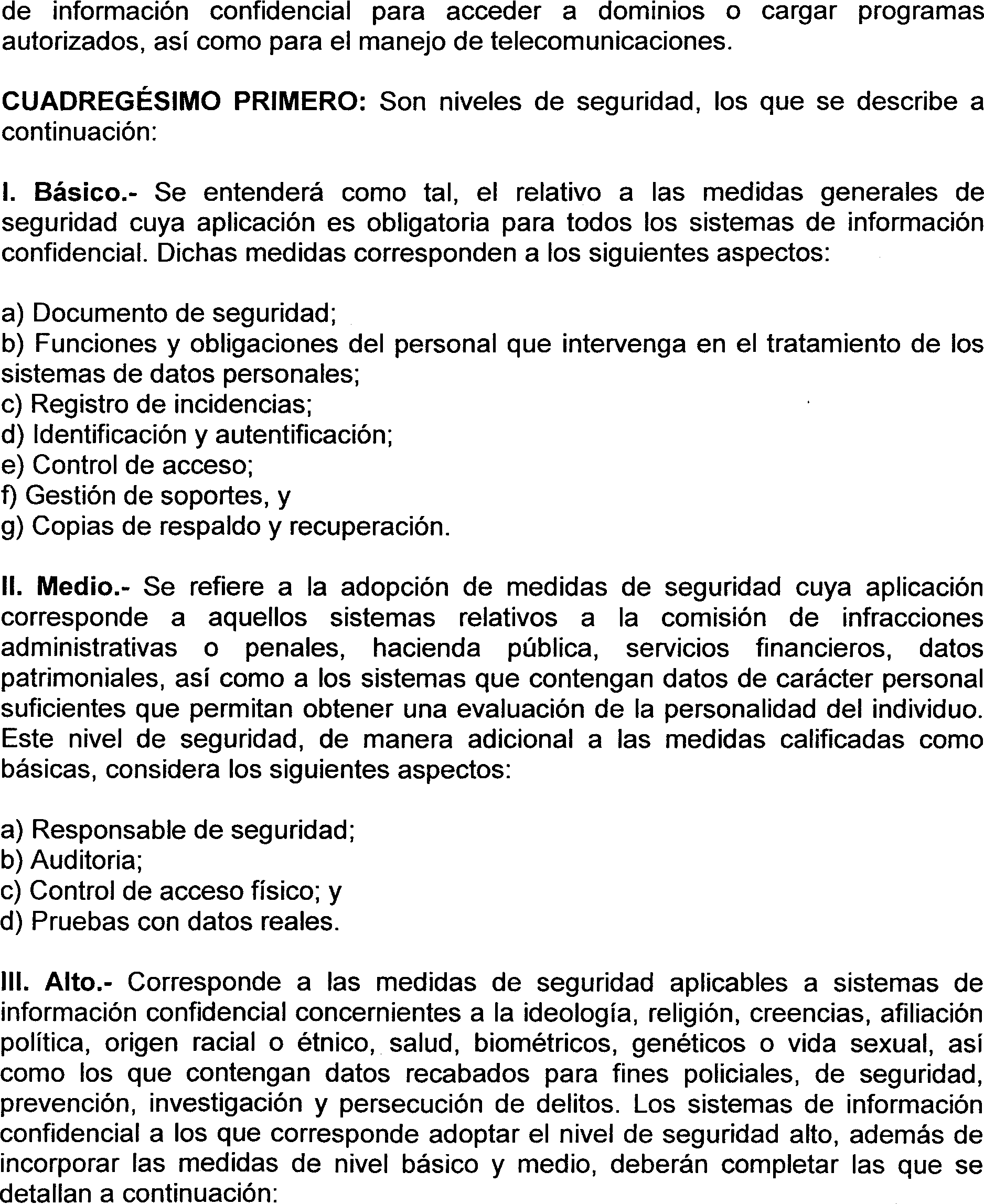 33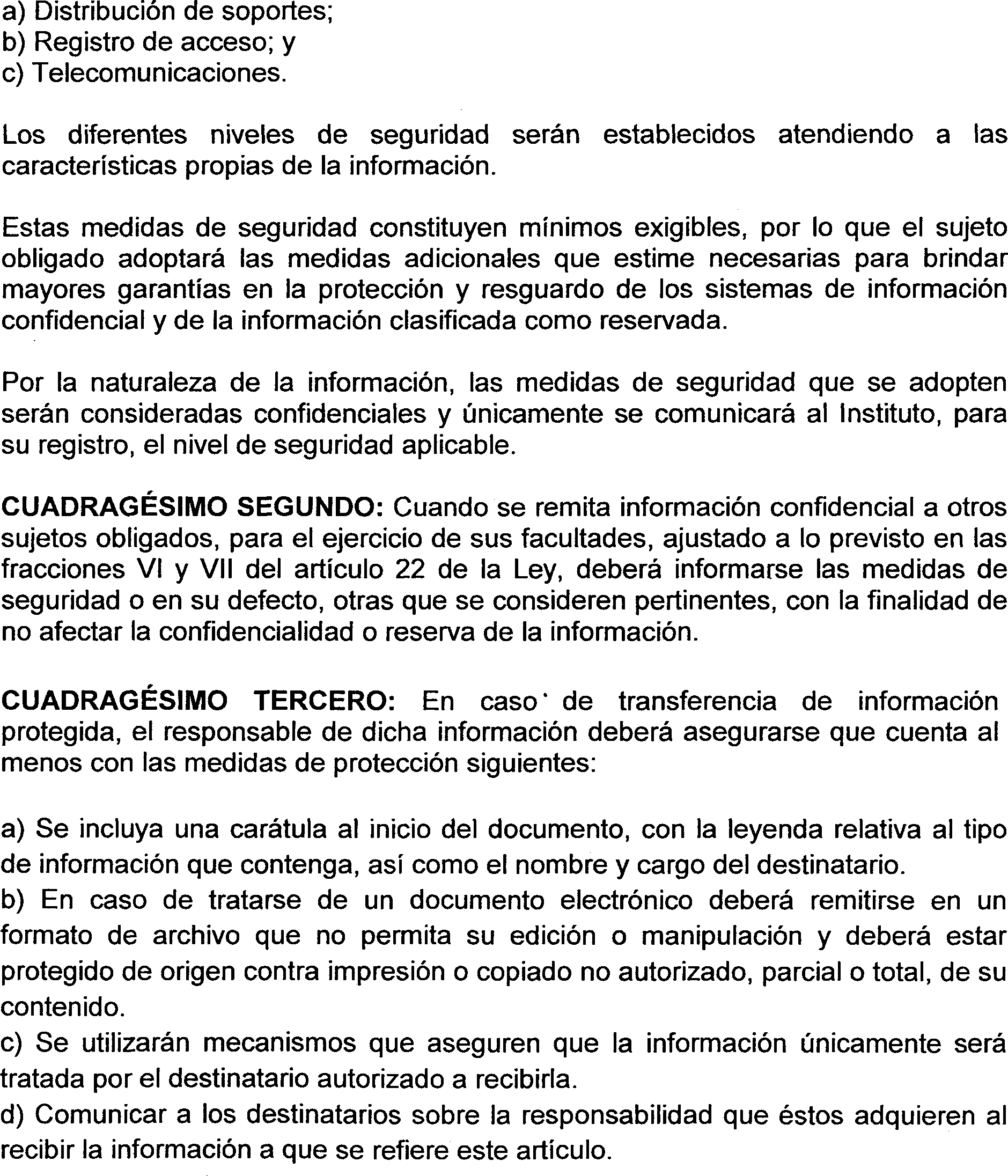 34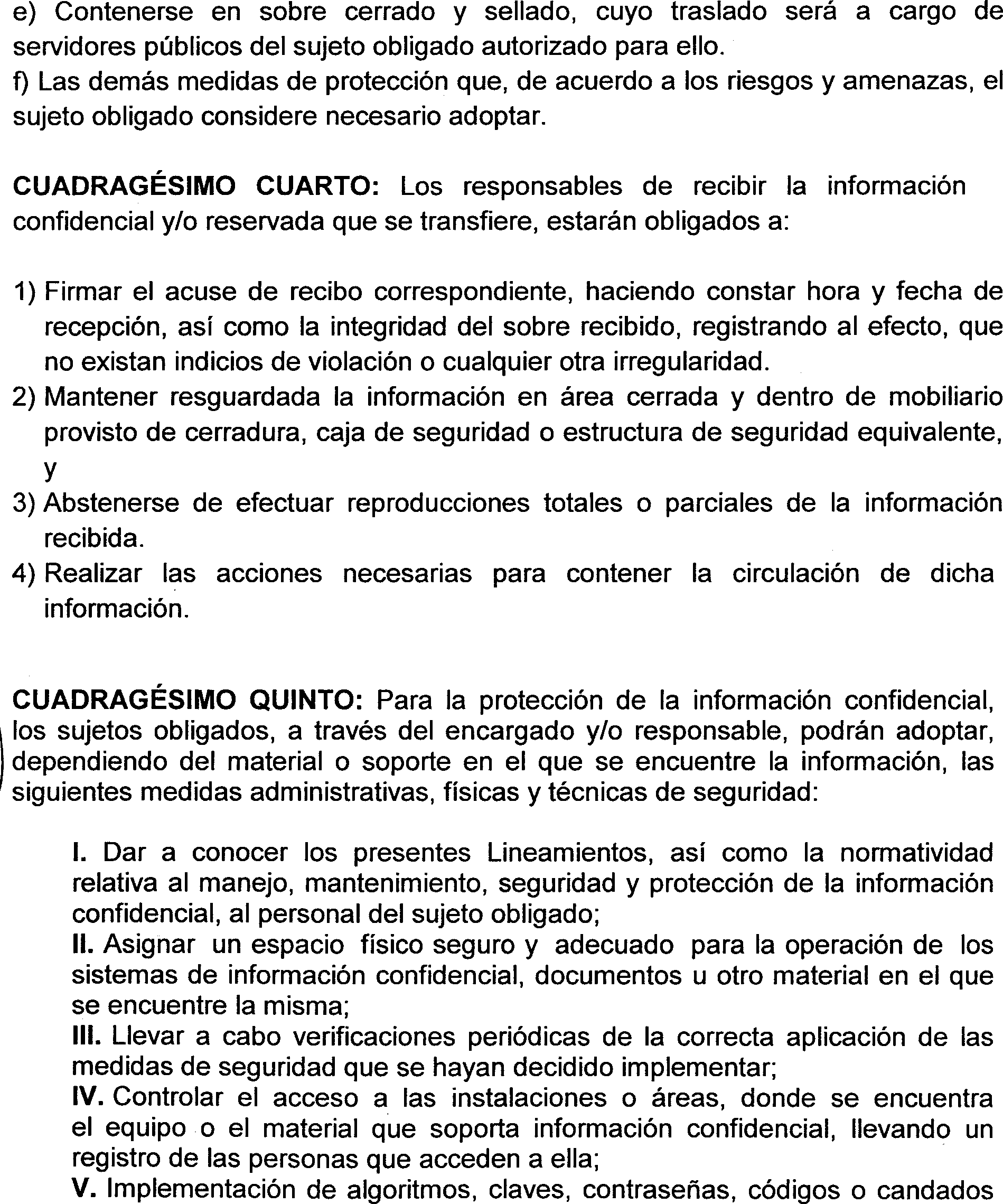 35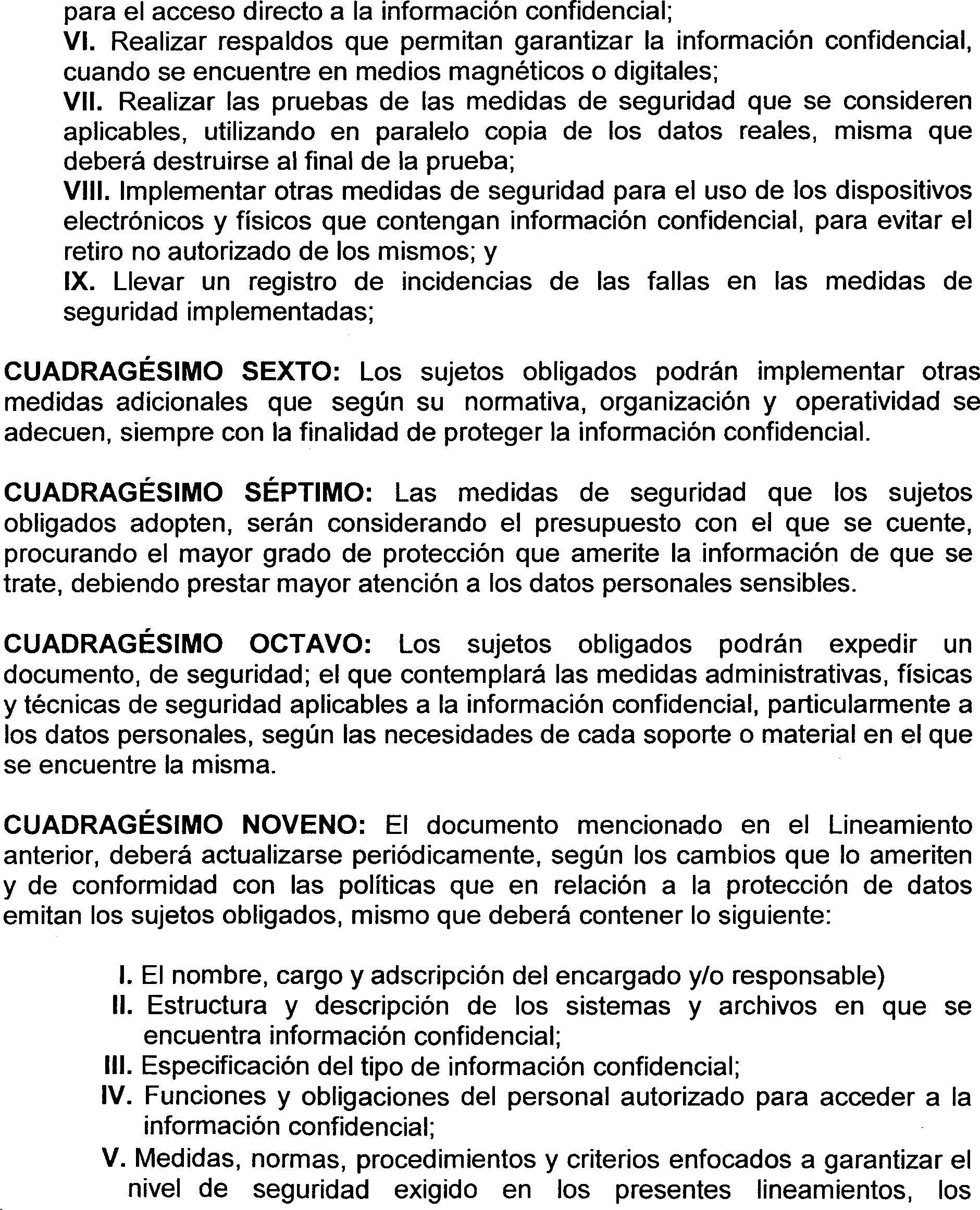 36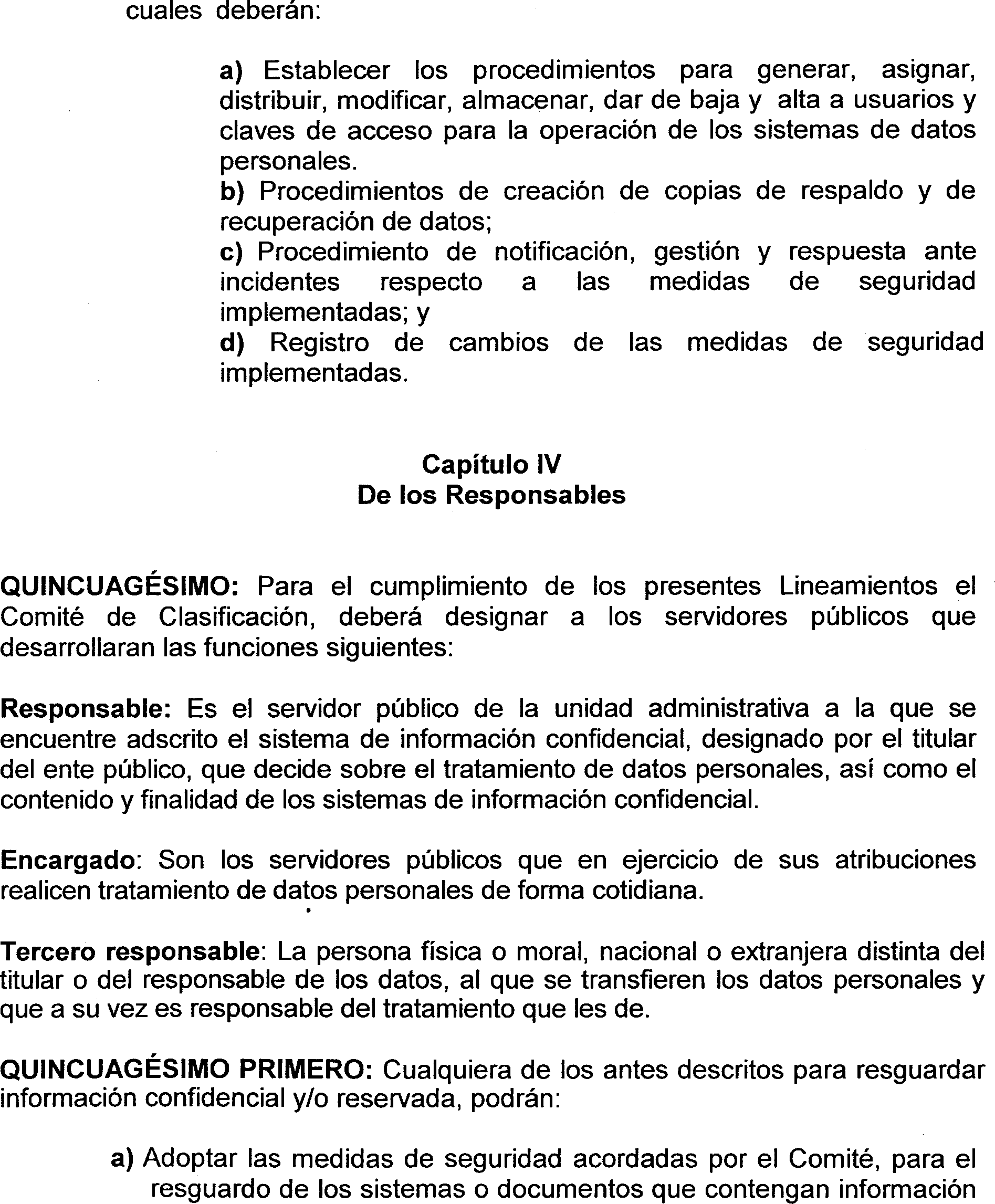 37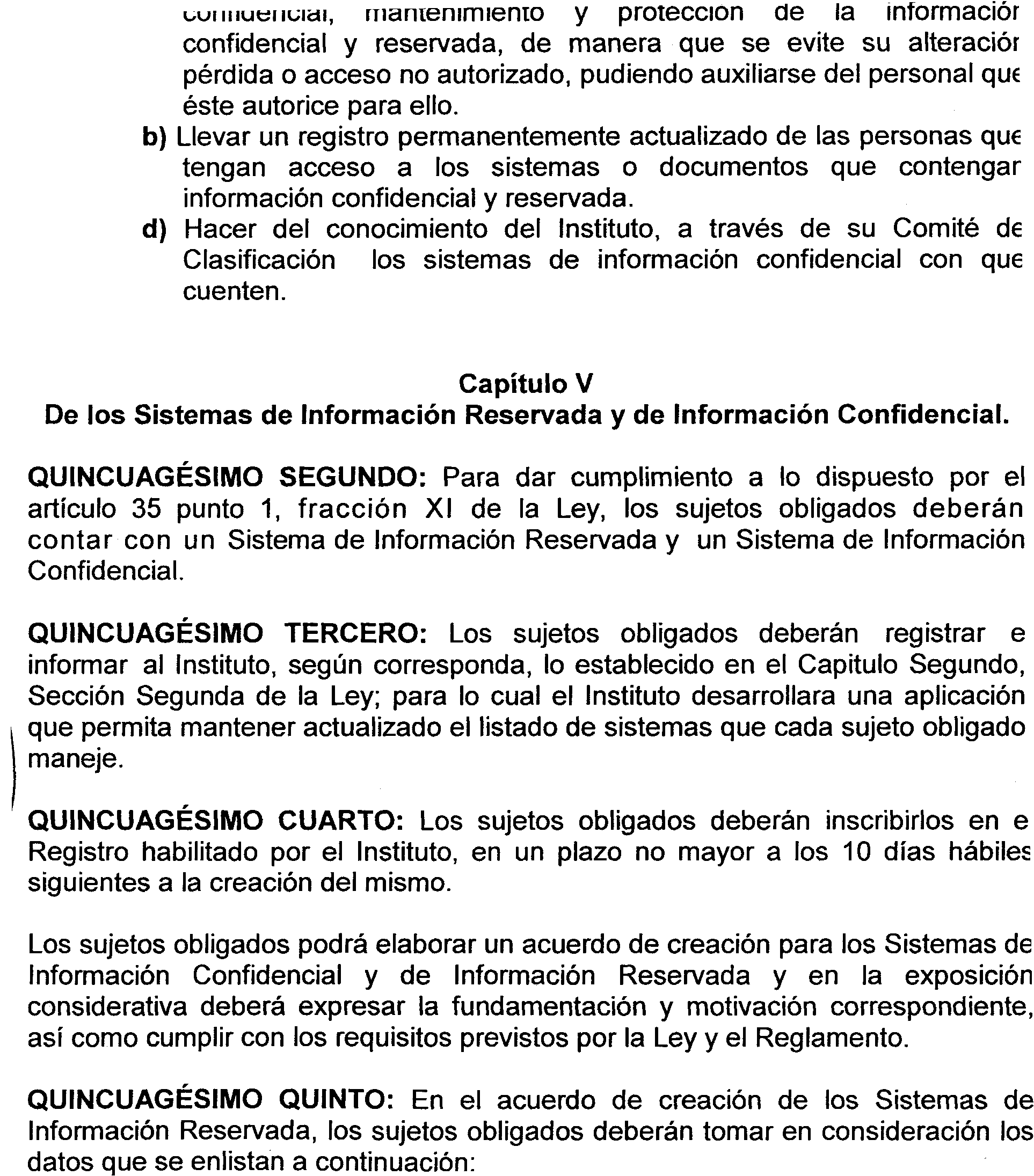 38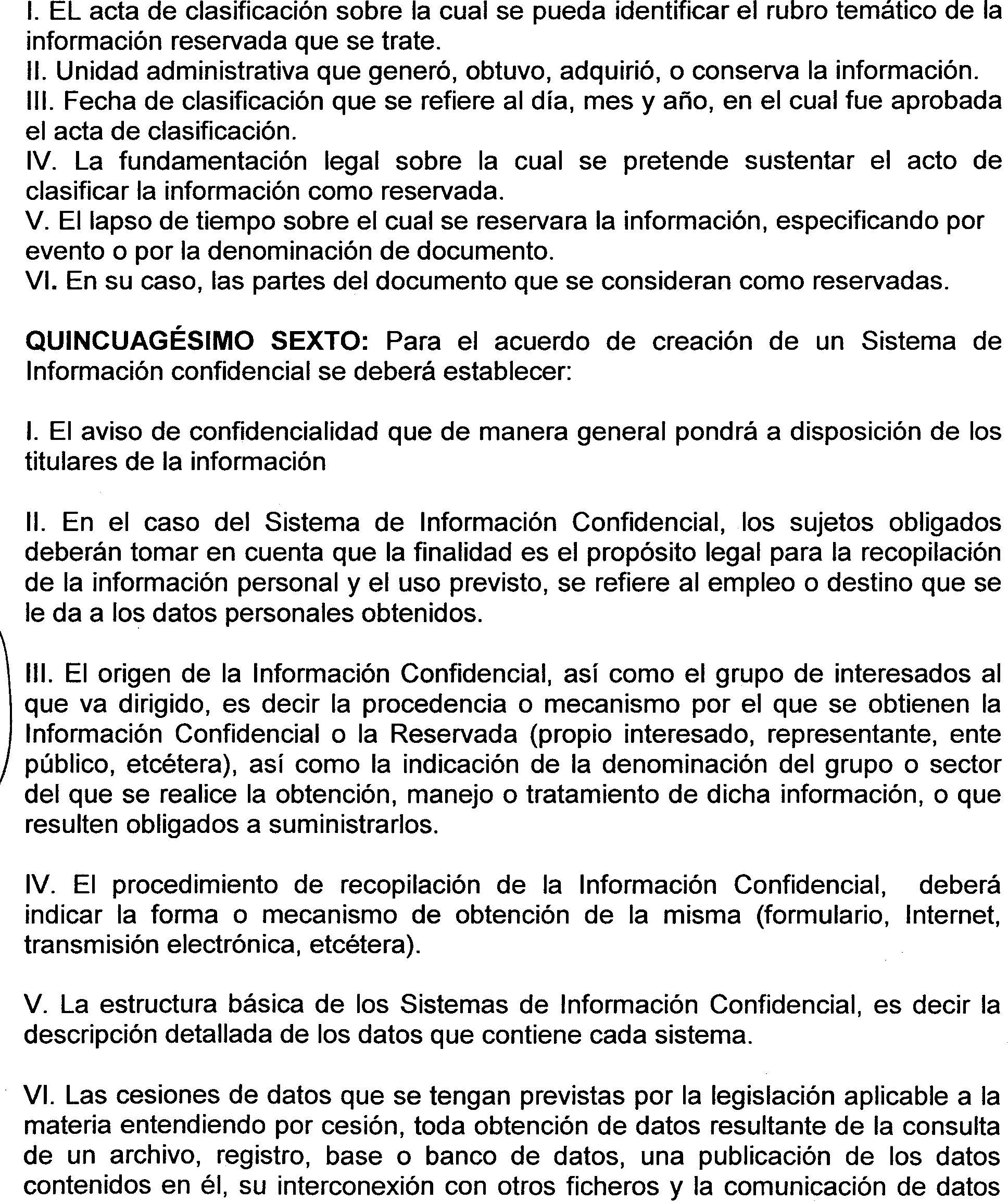 39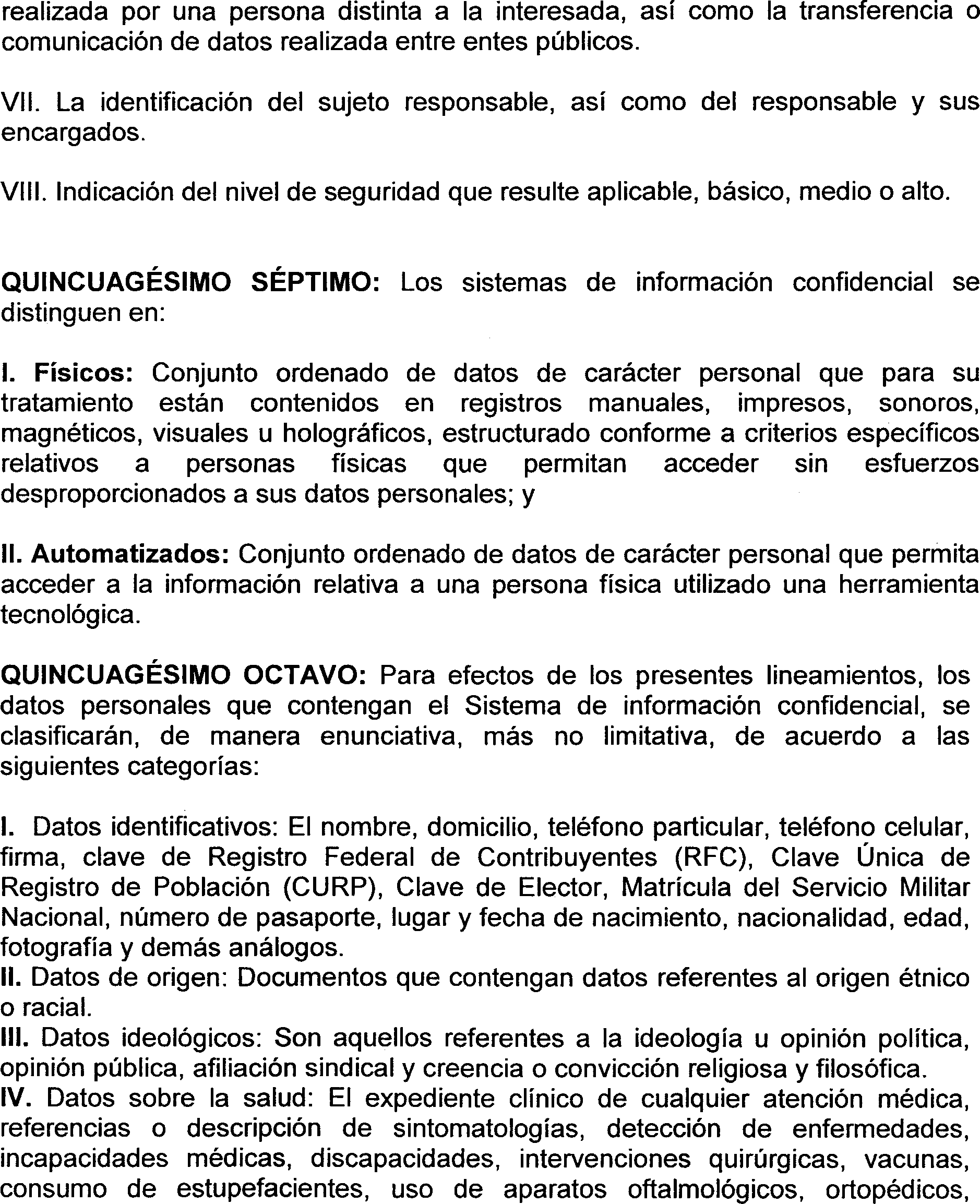 40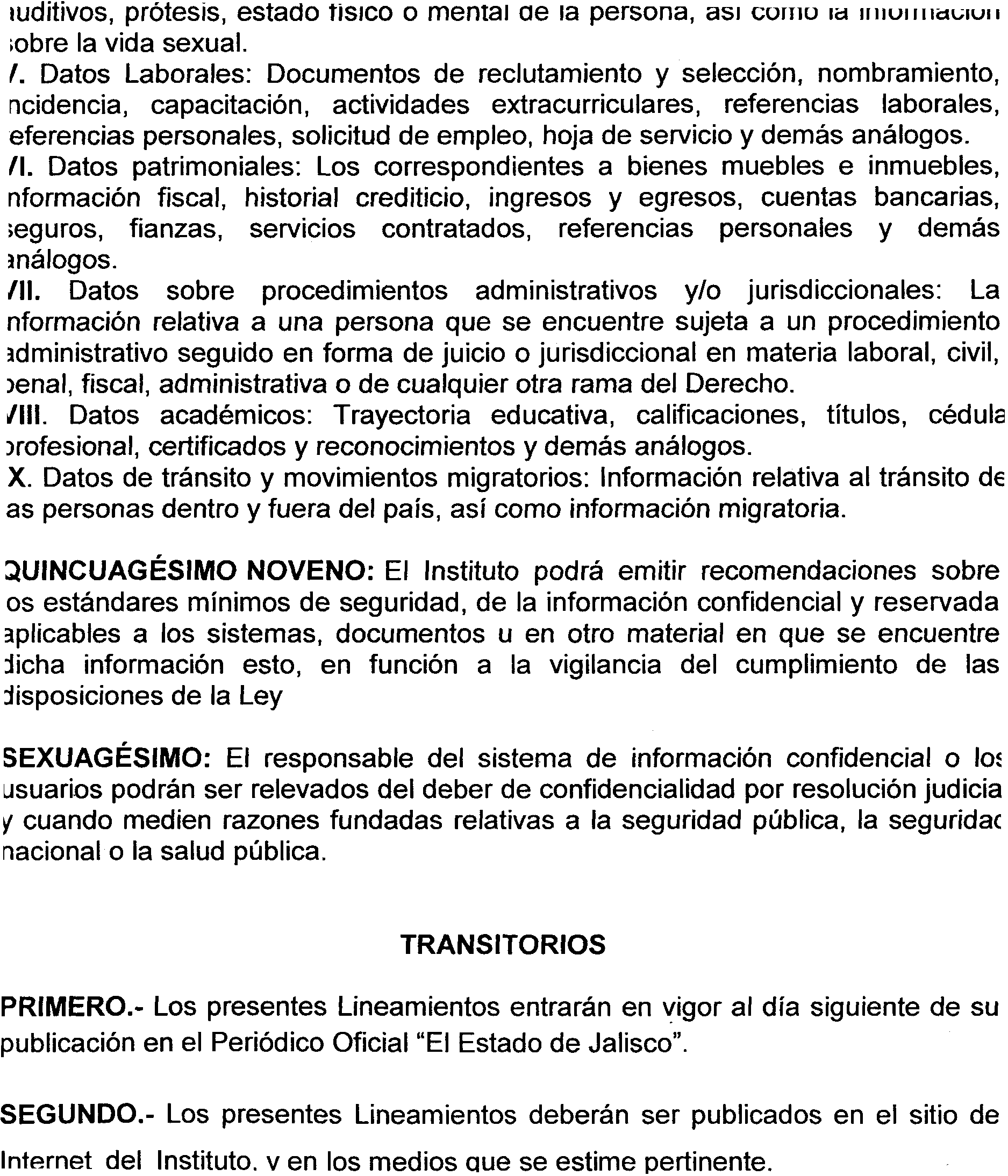 41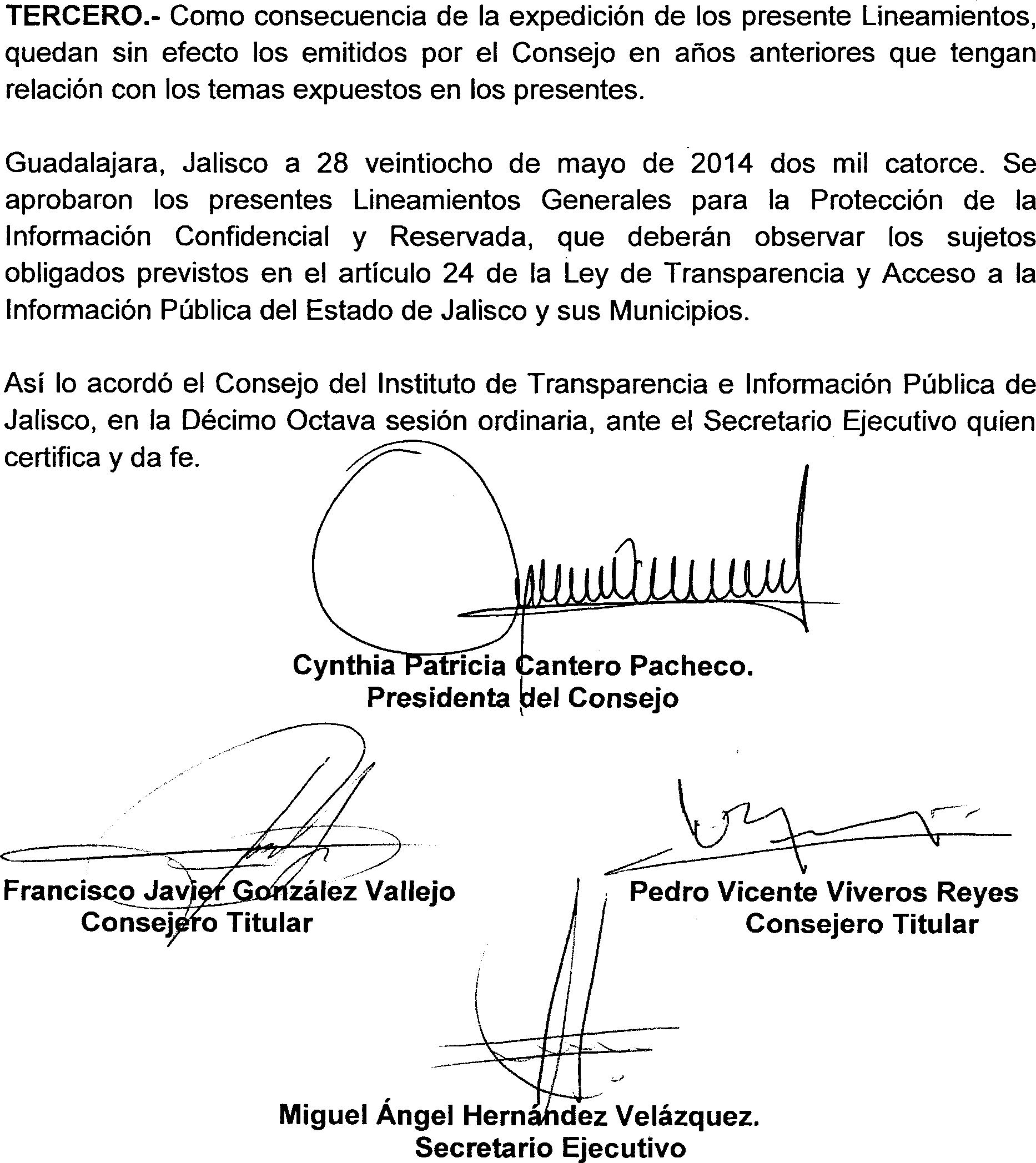 